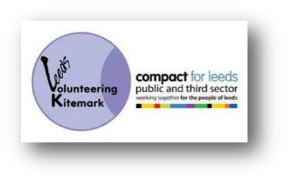 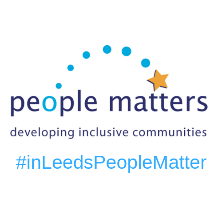 Role Description for Volunteer Assistant Group LeaderTitle: Volunteer Assistant Group Leader (VAGL)Service area: Social groups for young people and adults from 14+Hours/Commitment required: 3 hours per week (one weekday evening), the number of weeks per year is flexibleContext: The role involves volunteering at a social group for young people and/or adults with learning disabilities and autism. The groups usually meet weekday evenings or Saturday afternoons for 2 – 3 hours. The groups meet in Leeds city centre or the surrounding area. The aim of the groups is to provide a safe environment for individuals to meet with their peers, choose and take part in activities of their choice reducing isolation, improving wellbeing, personal and social skills. Purpose of post: The VAGL will be a member of the group leadership team (along with the one group leader and other VAGL’s) providing support to groups enabling members (anyone who engages with us) to take part in activities of their choice and to support group members to get the most out of the session by being active participants and staying safe. Individuals may have a learning disability, a physical disability and/or be on the autistic spectrum and may also present with personal care needs, emotional difficulties, behavioural problems, and/or mental health issues. This will require the VAGL to be patient, understanding, empathic, and to work with an approach which puts individuals at the centre of the support.Location: Groups meet in different community venues across the city of Leeds with the majority being in the city centre or Kirkstall area.Reports to: Service coordinator/managerThe VAGL will:Work with staff to support group members to plan and undertake activities of their choiceWork as part of the group leadership team to support young people and/or adults to meet and socialise on an evening or weekend and participate in all activitiesInteract with members of the groupWork as part of a teamBuild and use their understanding and confidence of what challenges people with learning and other disabilities might face, and their understanding of mental health problems to enable effective supportAttend occasional team meetingsAttend training as requiredInform relevant staff of any upcoming absencesAssist with tidying up at the end of the session if necessaryShare feedback on the sessionPerson specificationEssentialExperience of;No experience required, we value commitment, attitude and valuesSkills;Ability to work in ways which value and promote individual choiceAbility to communicate easily at all levelsPersonal qualities;Positive attitudeCommitment to working in ways that promote and value individual choice and dignityCommitment to working in ways which promote equal opportunitiesWillingness to undertake training as requiredWillingness to work within People Matters’ policies including safeguarding, health and safety and data protectionDesirable;Knowledge of the Leeds areaBenefits of volunteering at People Matters;Opportunity to help others, develop inclusive communities and increase independence of vulnerable young people and adults in LeedsYou will be volunteering with an organisation who holds the Leeds Volunteer Kitemark, have a ‘good’ CQC rating for it’s one to one service, is a Disability Confident Leader employer and holds the Matrix Standards for providing advice and guidance to allReceive training Learn new skills in a diverse and inspiring environmentAccess our volunteer award scheme launching in early 2020Enhance CV, profile and gain valuable experience to strengthen your skills to support a higher education and/or the UK’s competitive job marketParticipate in relevant training where available Receive regular supervision and supportVolunteers are entitled to claim expenses in accordance with the organisation’s policy.Please note this role is subject to the completion of Disclosing and Barring Service (DBS) check. An adverse check will not automatically prevent you from volunteering with People Matters it will be discussed with yourself and reviewed on an individual basis.